THE EXCLUSIVE ISLAMIC MIRACLE PHOTOGRAGHS OF DR UMAR AZAM: PHOTOGRAPHS OF MISCELLANEOUS FRUITS OF 25/10/14MANCHESTER, UKTHESE FRUITS WERE PURCHASED FROM APPNA EXOTIC SUPERMARKET, MITRE STREET, M13, UK ON WEDNESDAY 22 OCTOBER 2014 AND DISCOVERED C. 1:00 – 1:30 A.M. ON SATURDAY 25 OCTOBER 2014 THE FRUITS ARE TANGERINES, BANANA AND POMEGRANATE.  READERS ARE INVITED TO EXAMINE THE PHOTOGRAPHS SERIOUSLY AND THEN SEE WHERE THEY CAN FIND THE NAME OF ALLAH S.W.T.,  THUS OR MOHAMMED S.A.W., 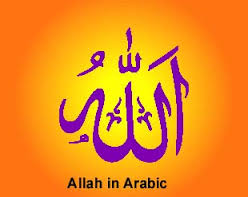 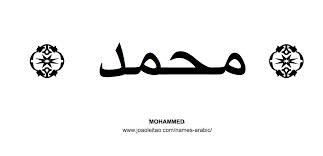 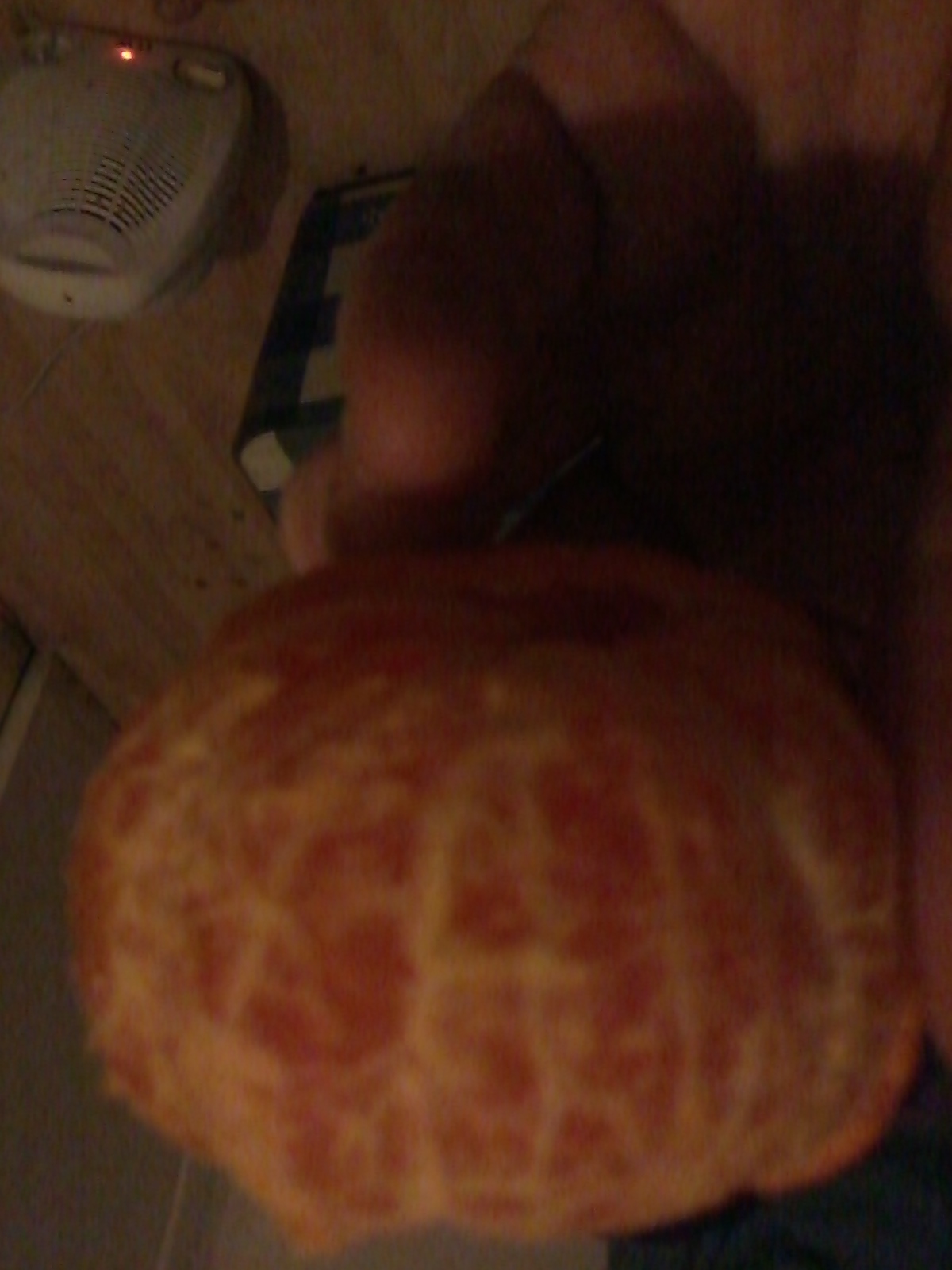 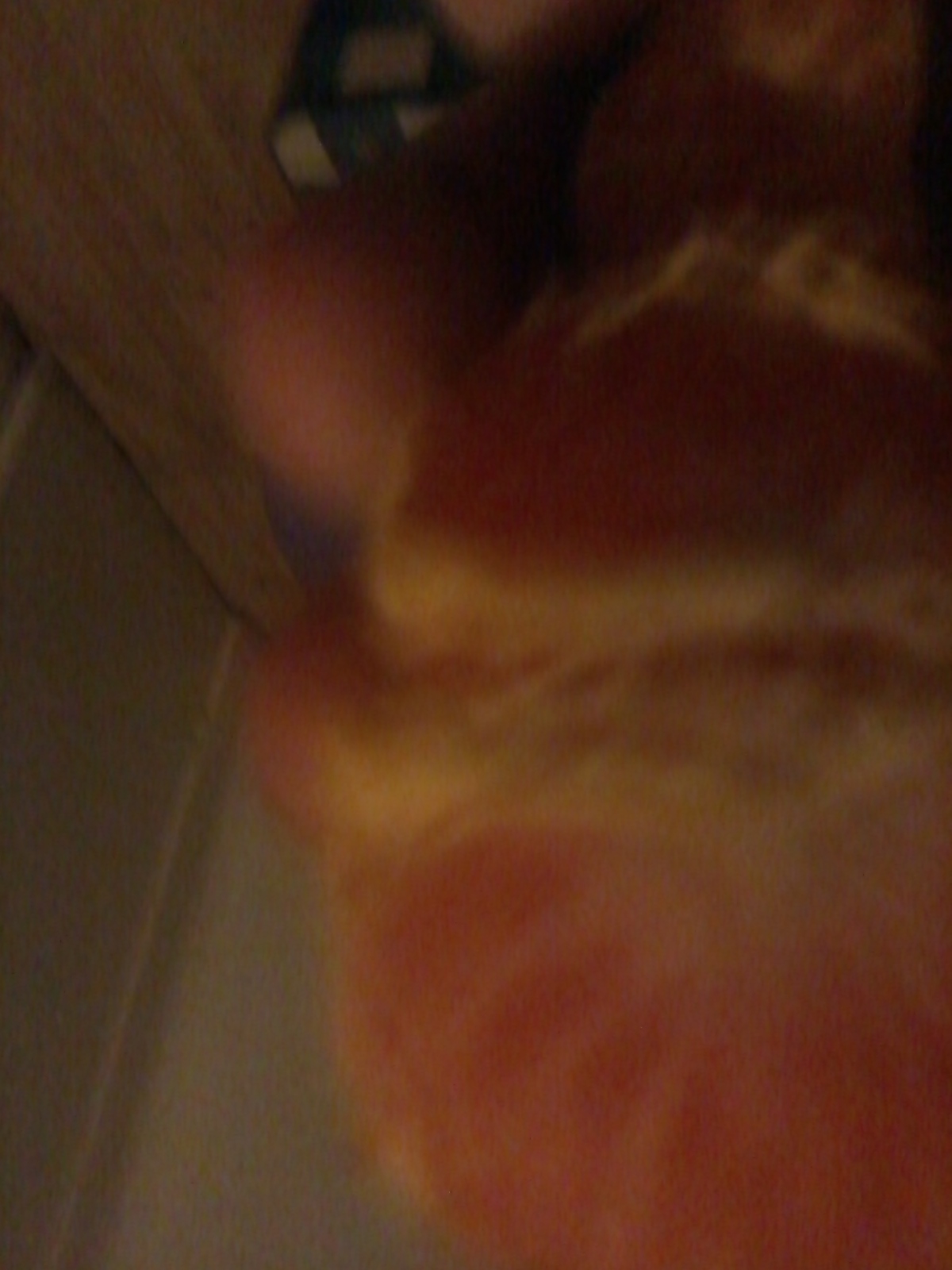 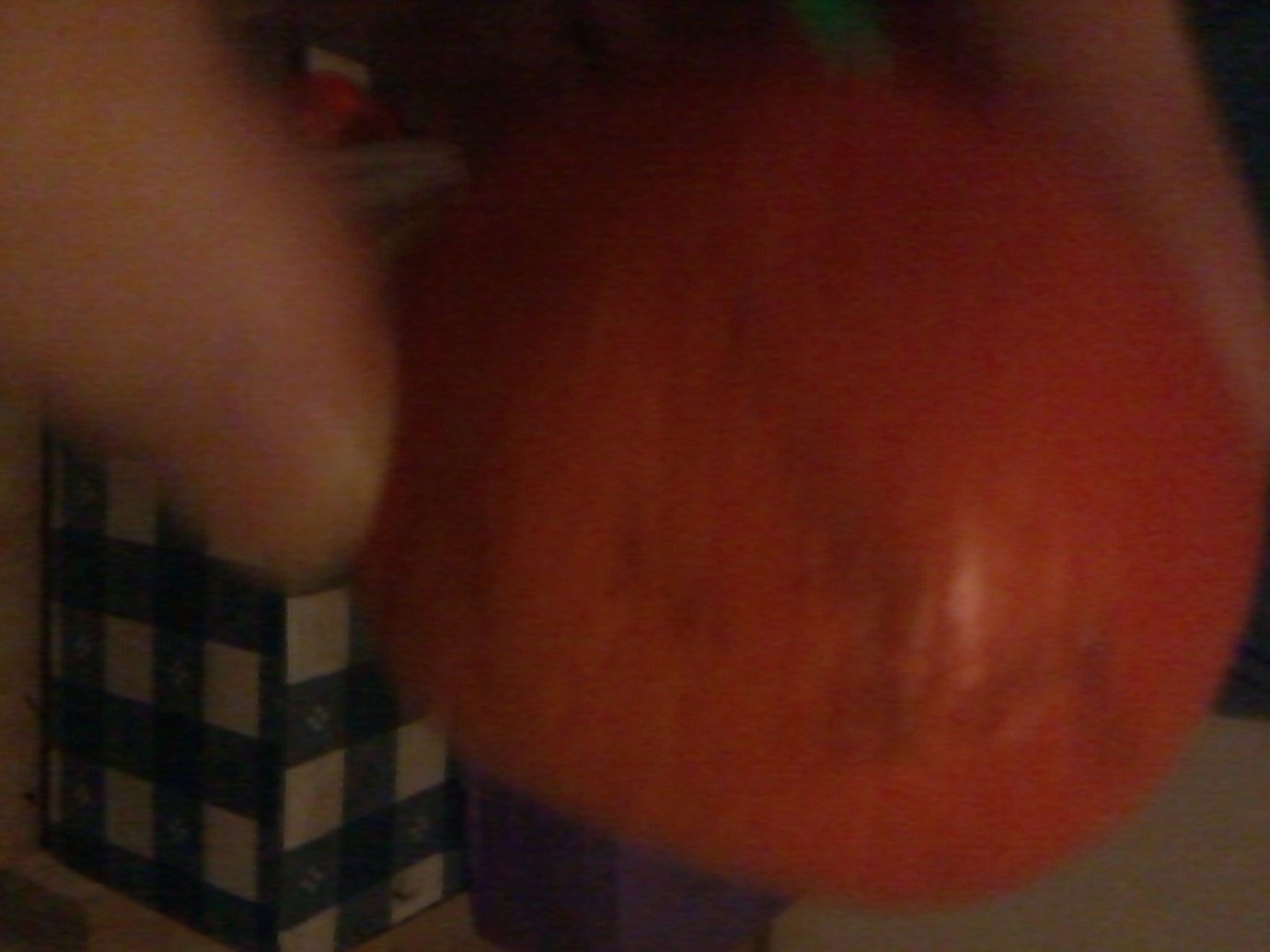                 [PLEASE SCROLL DOWN TO THE NEXT PAGE]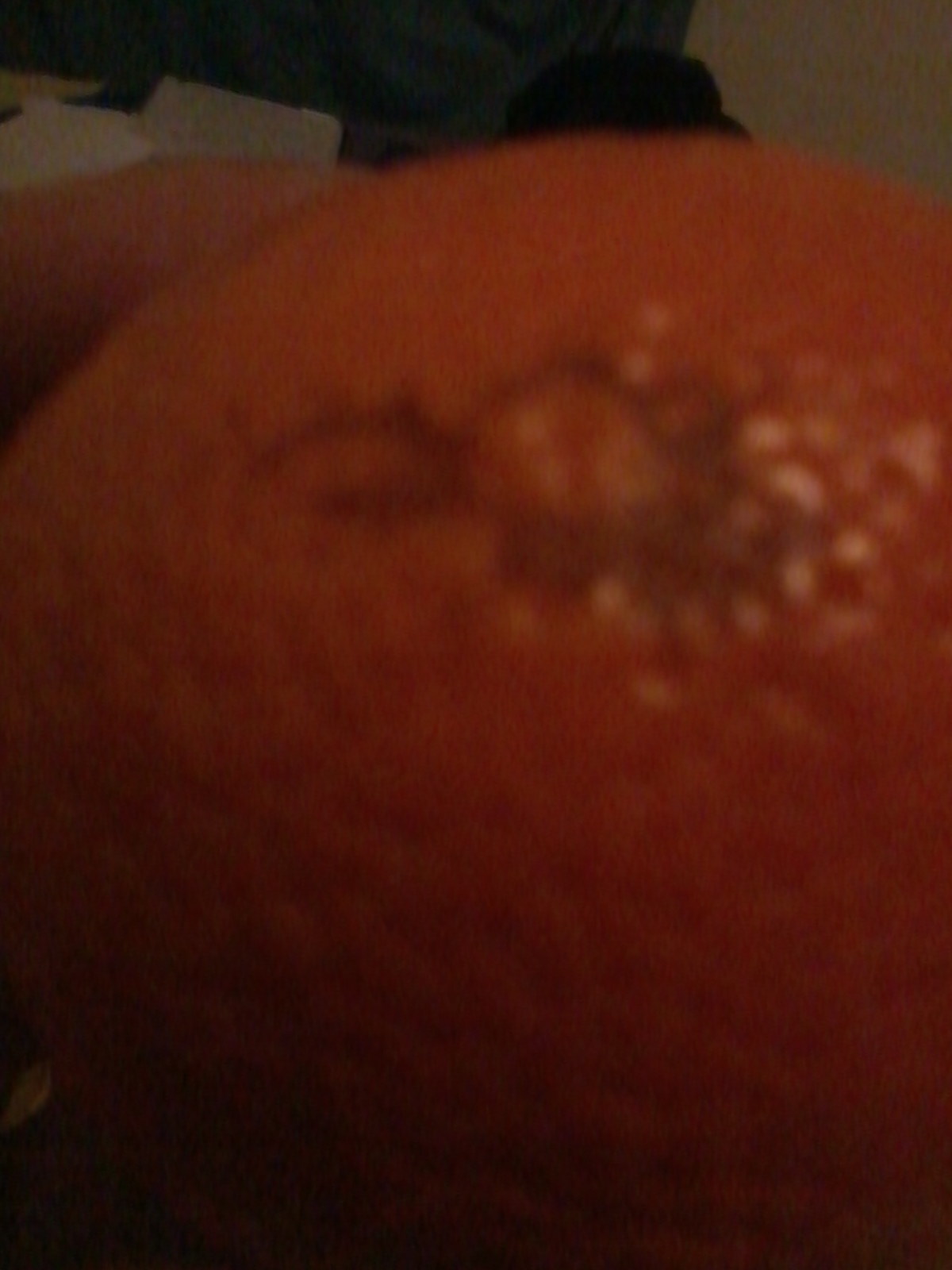 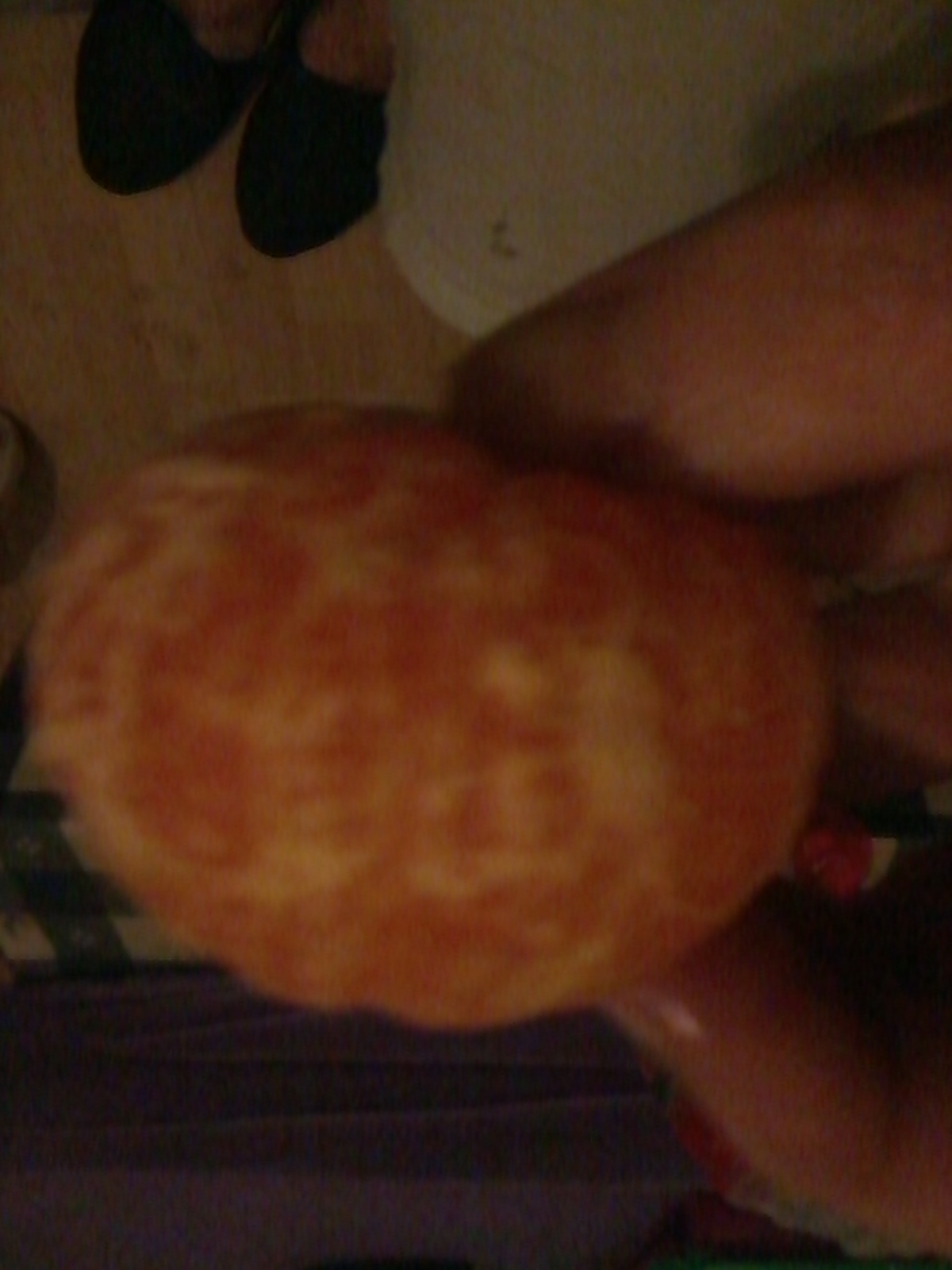 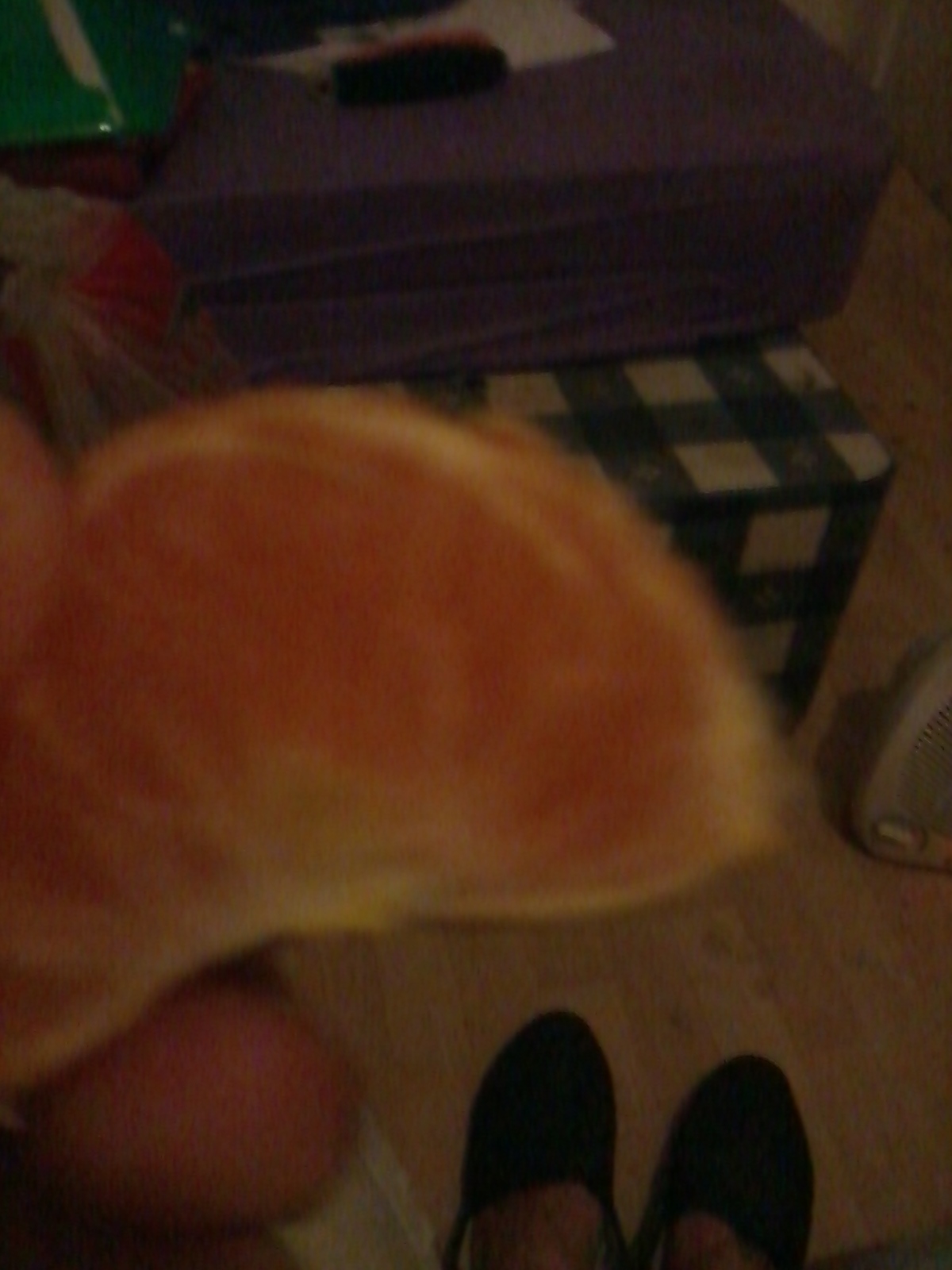 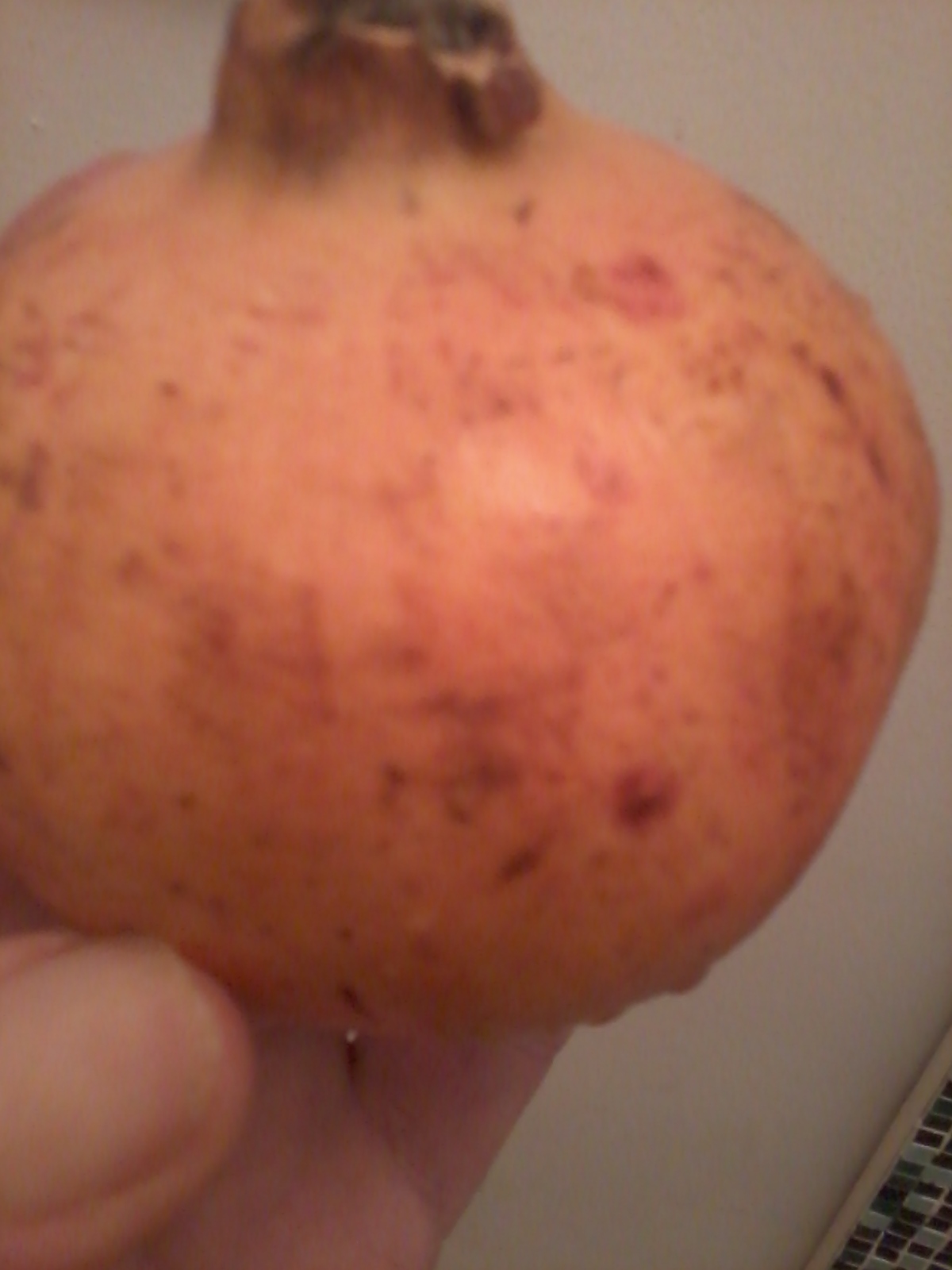 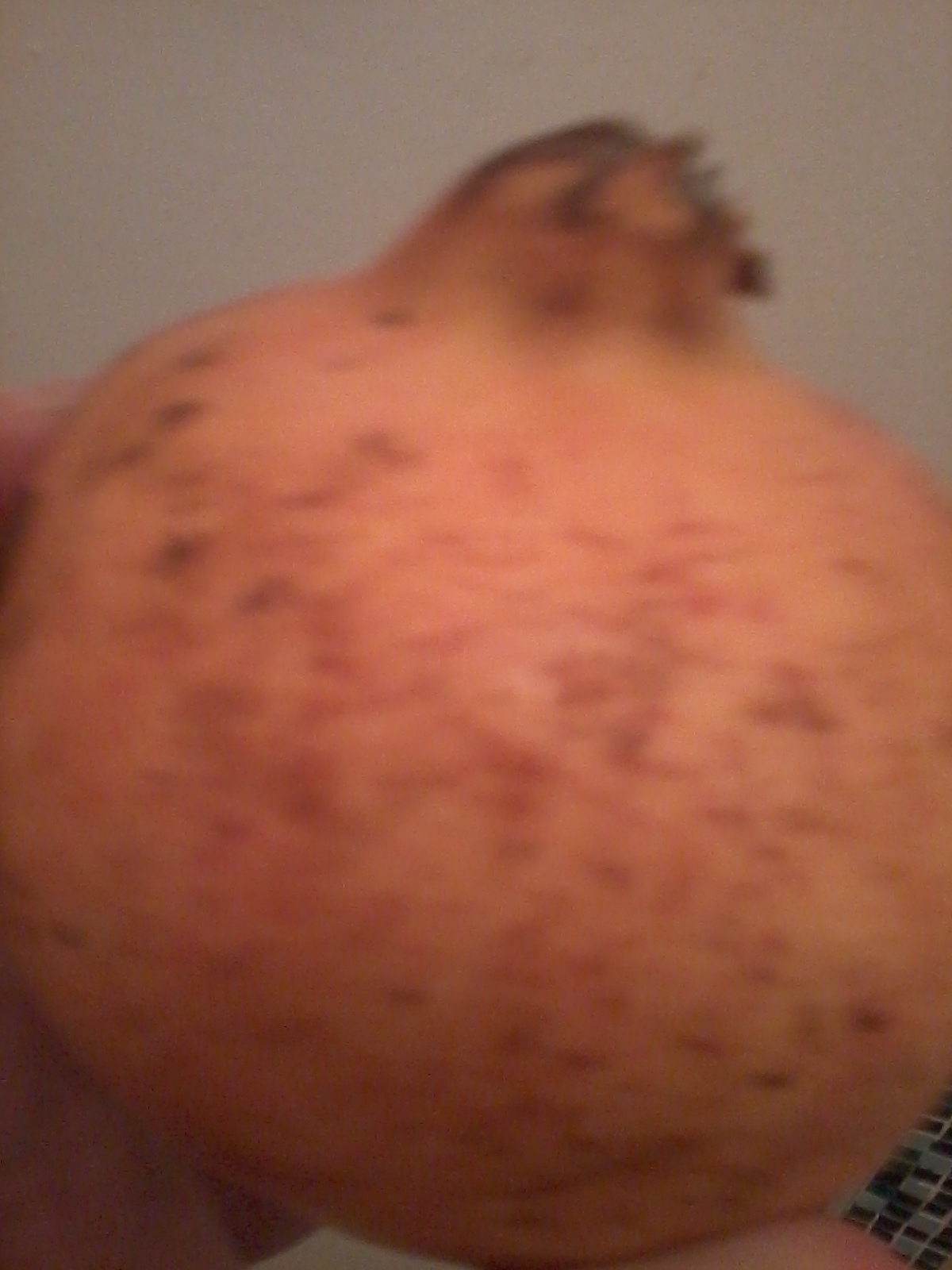 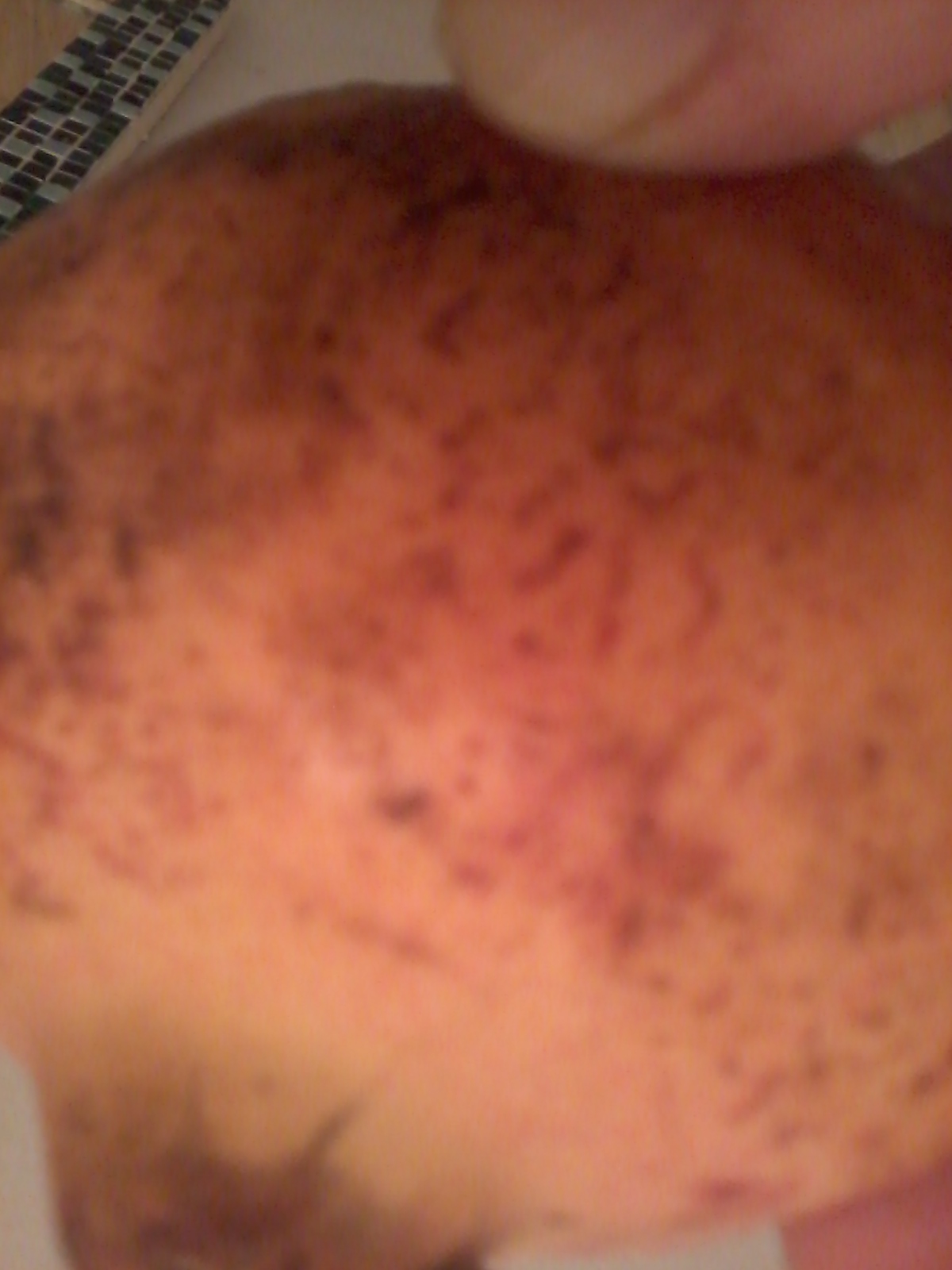 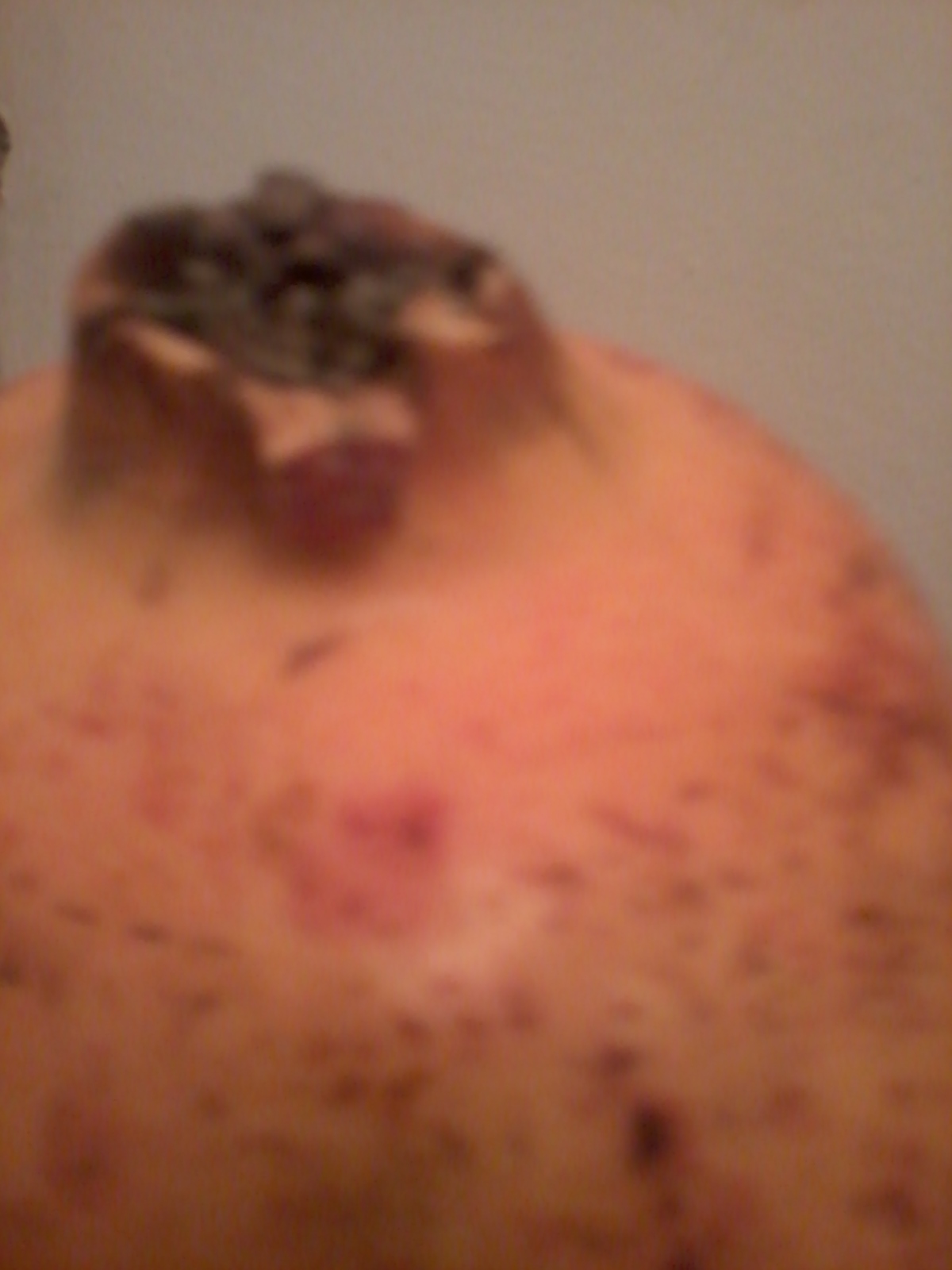 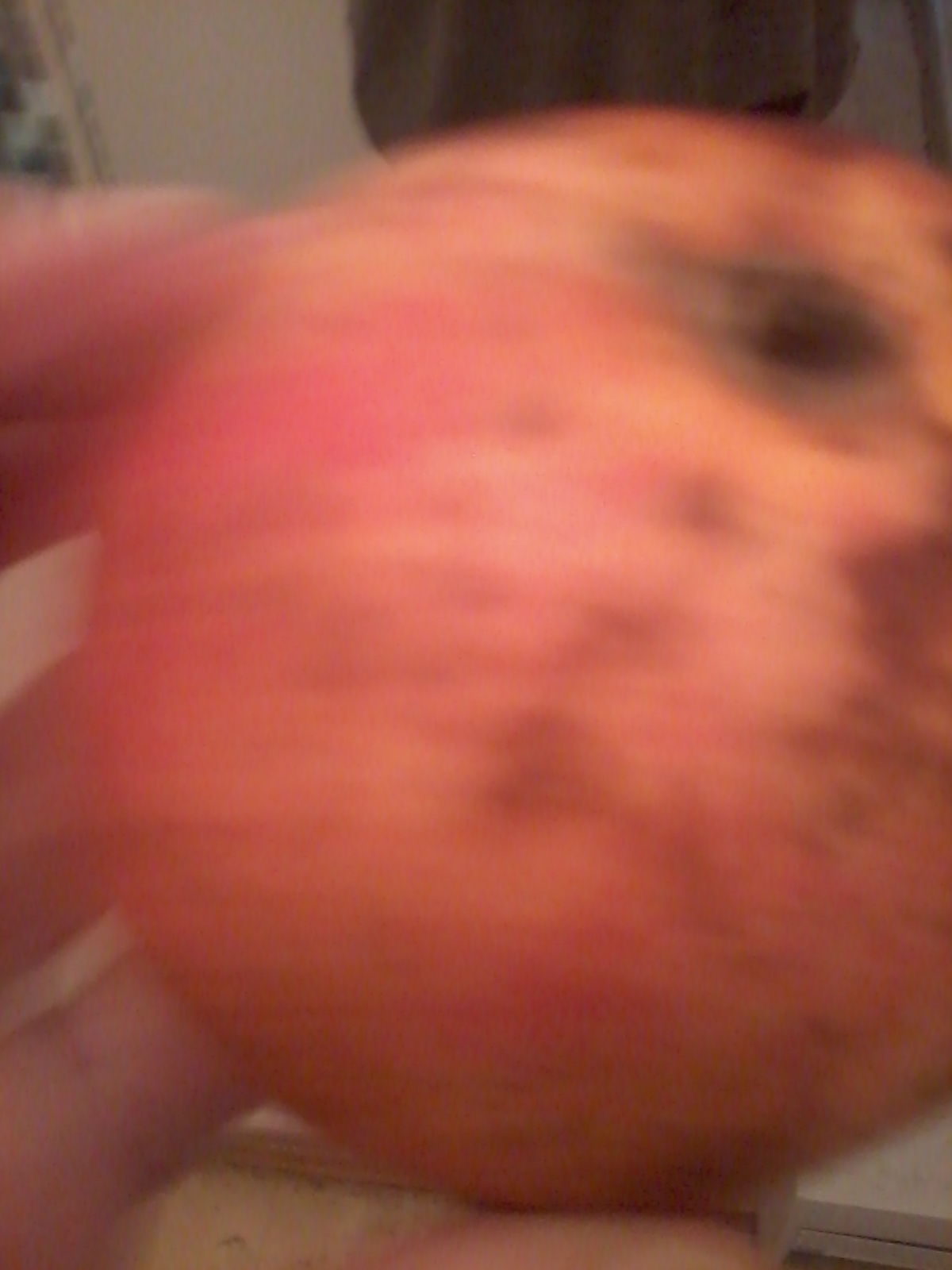 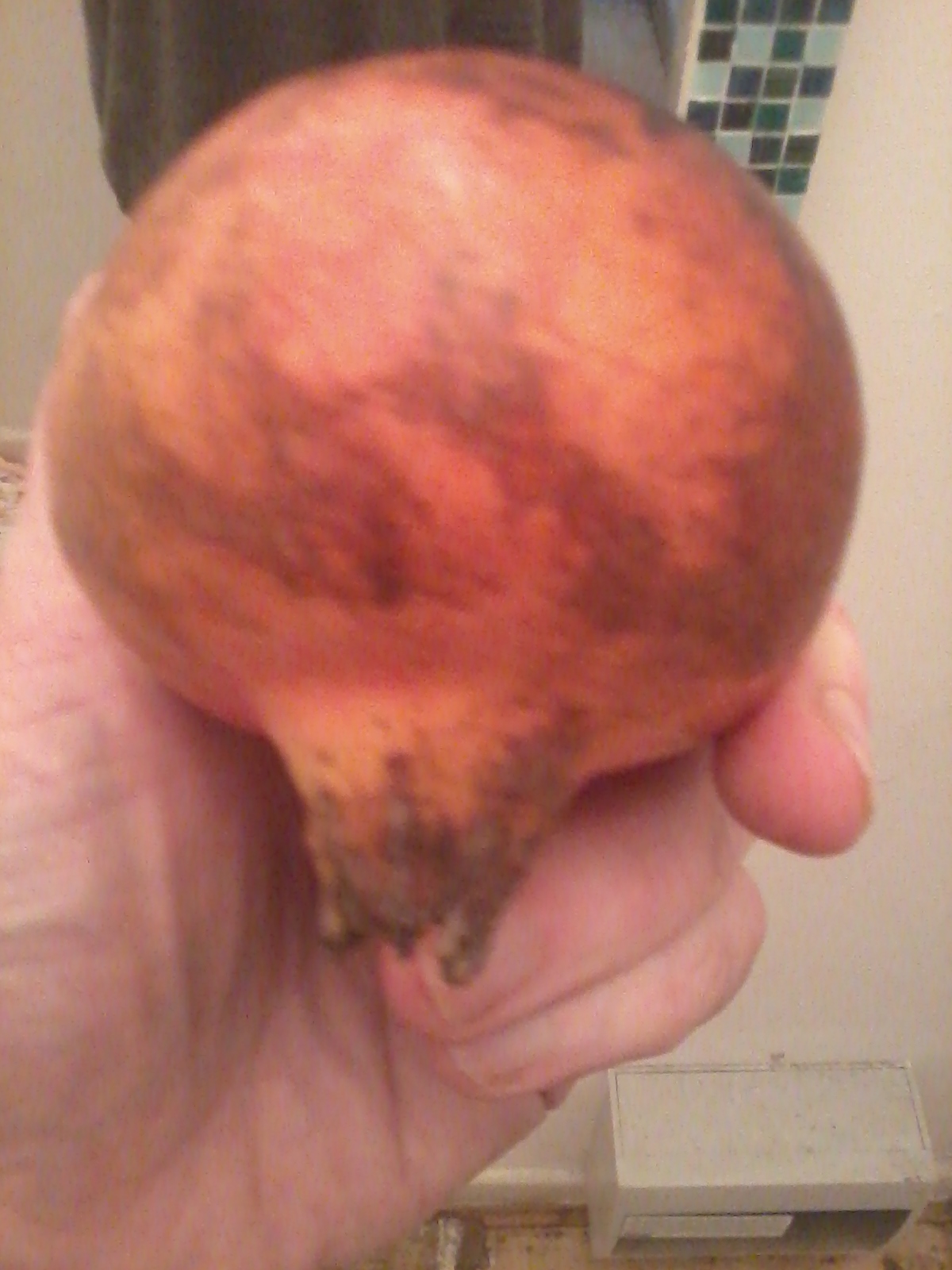 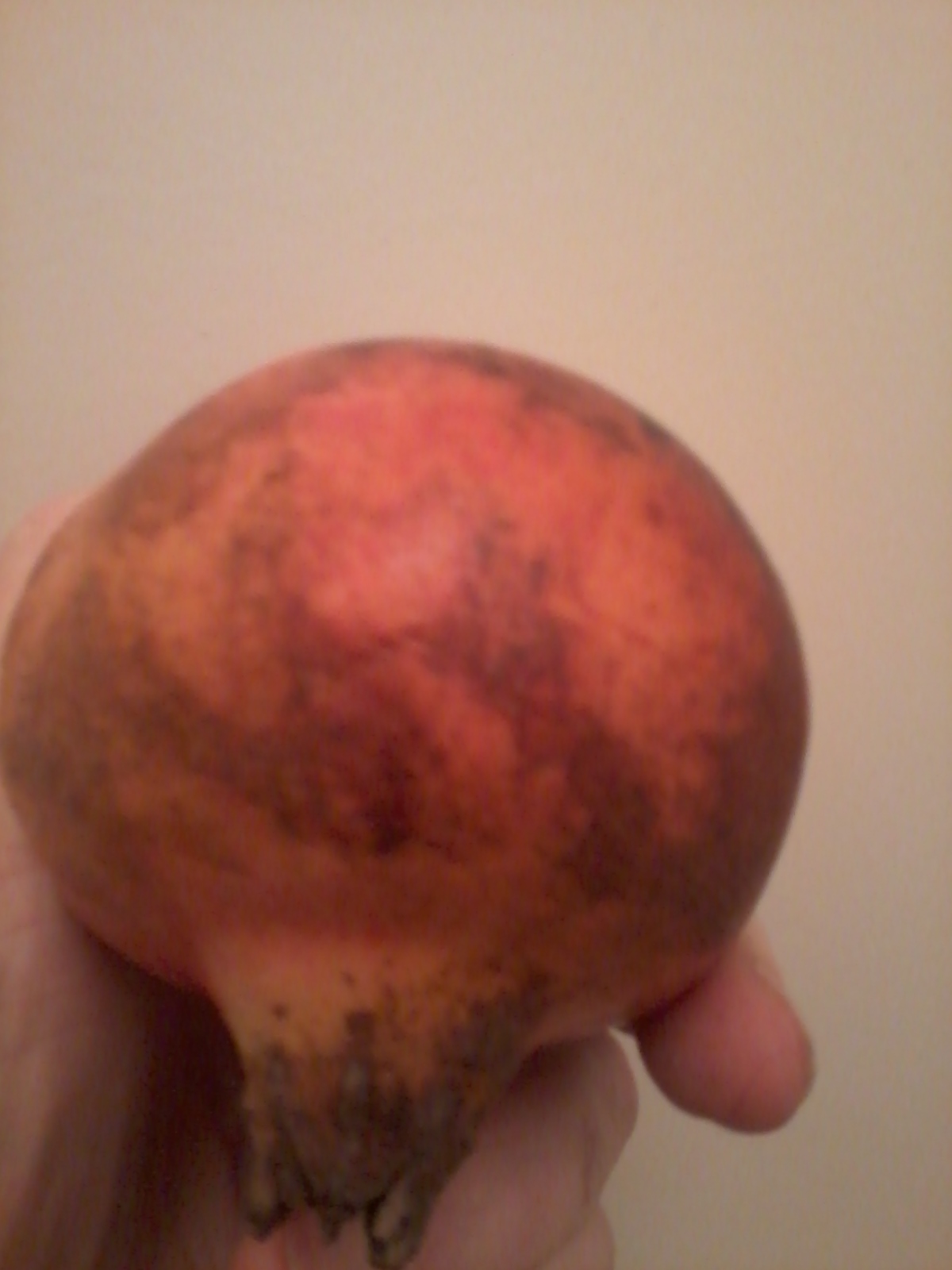 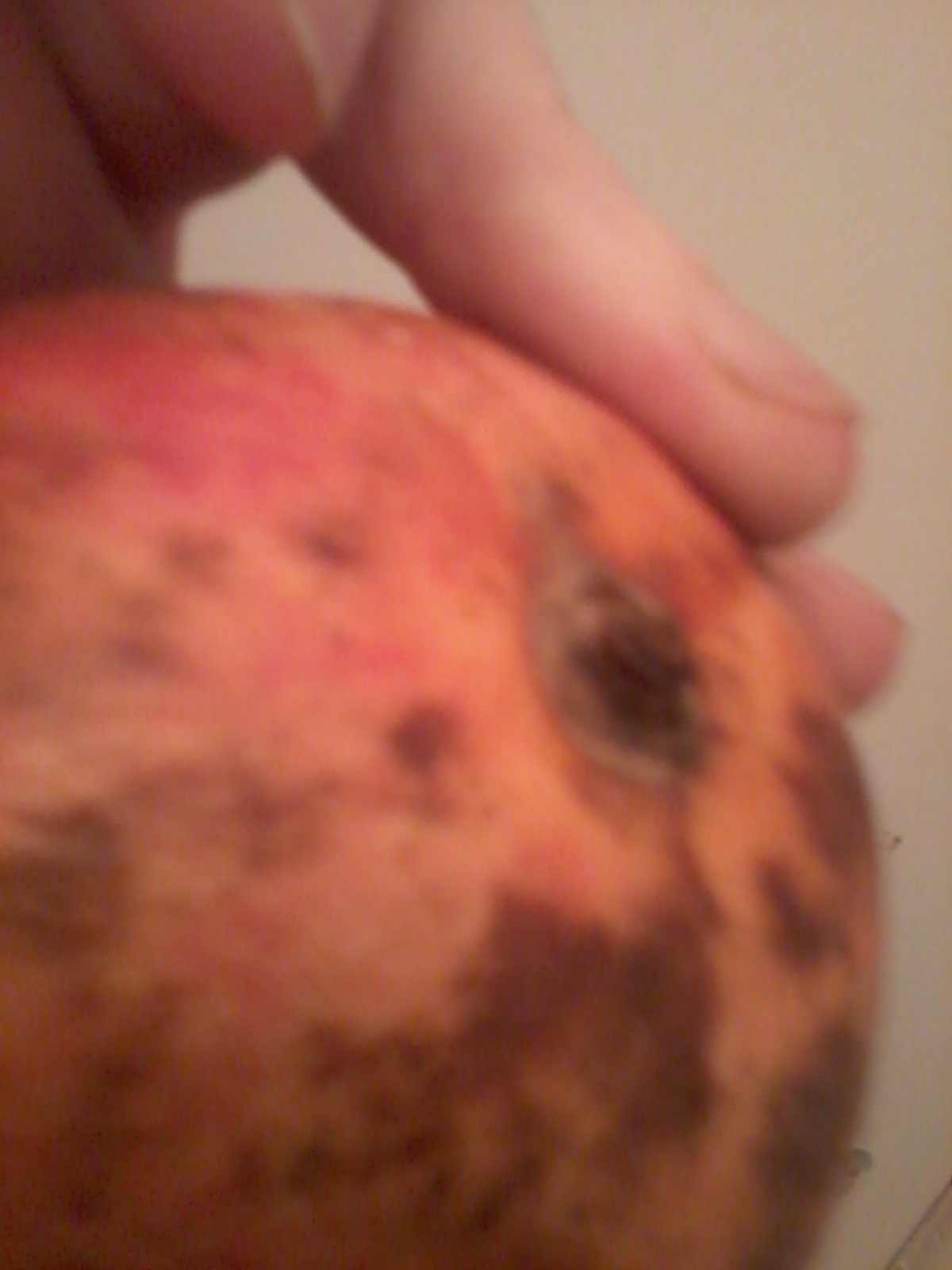 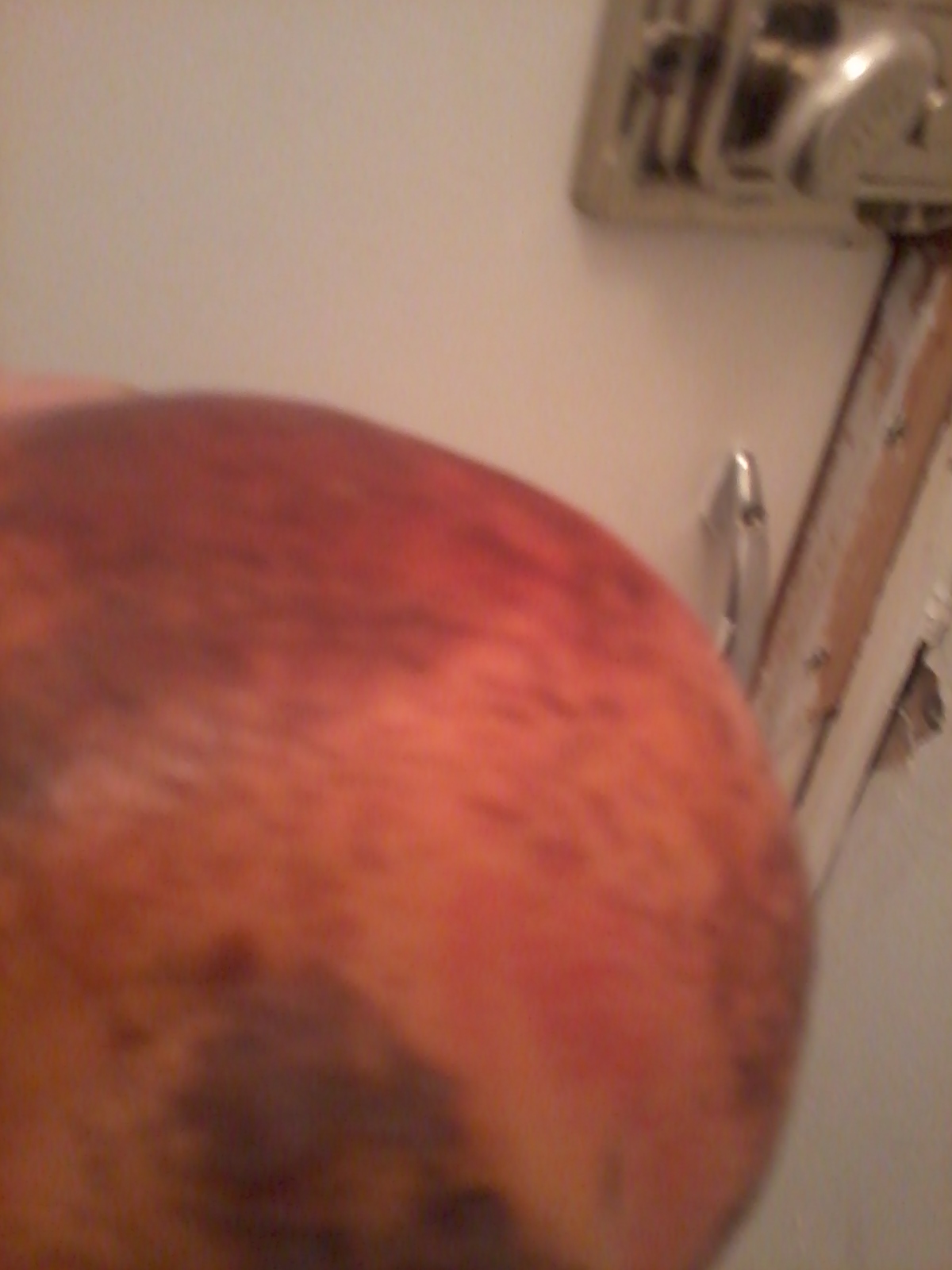 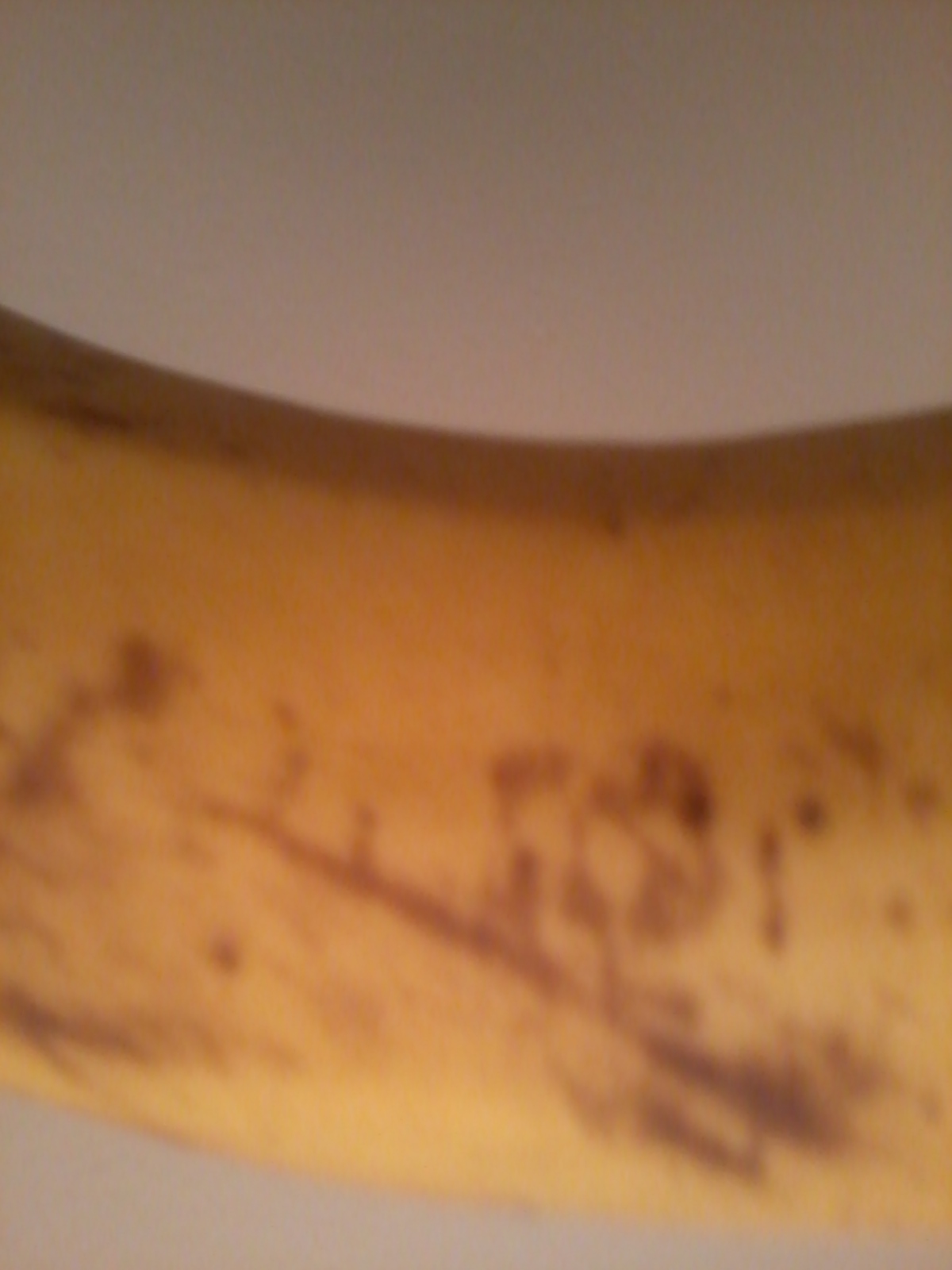 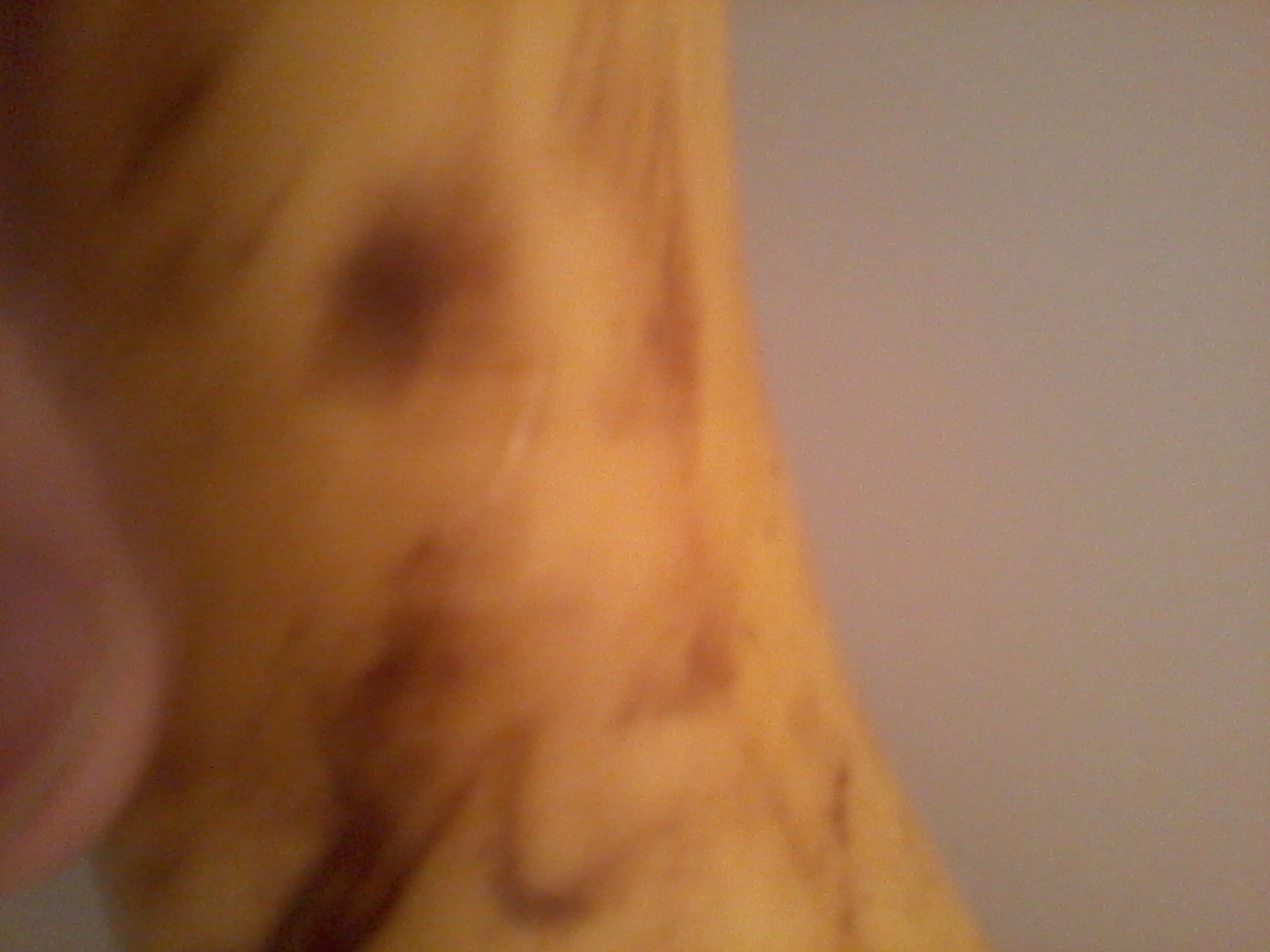 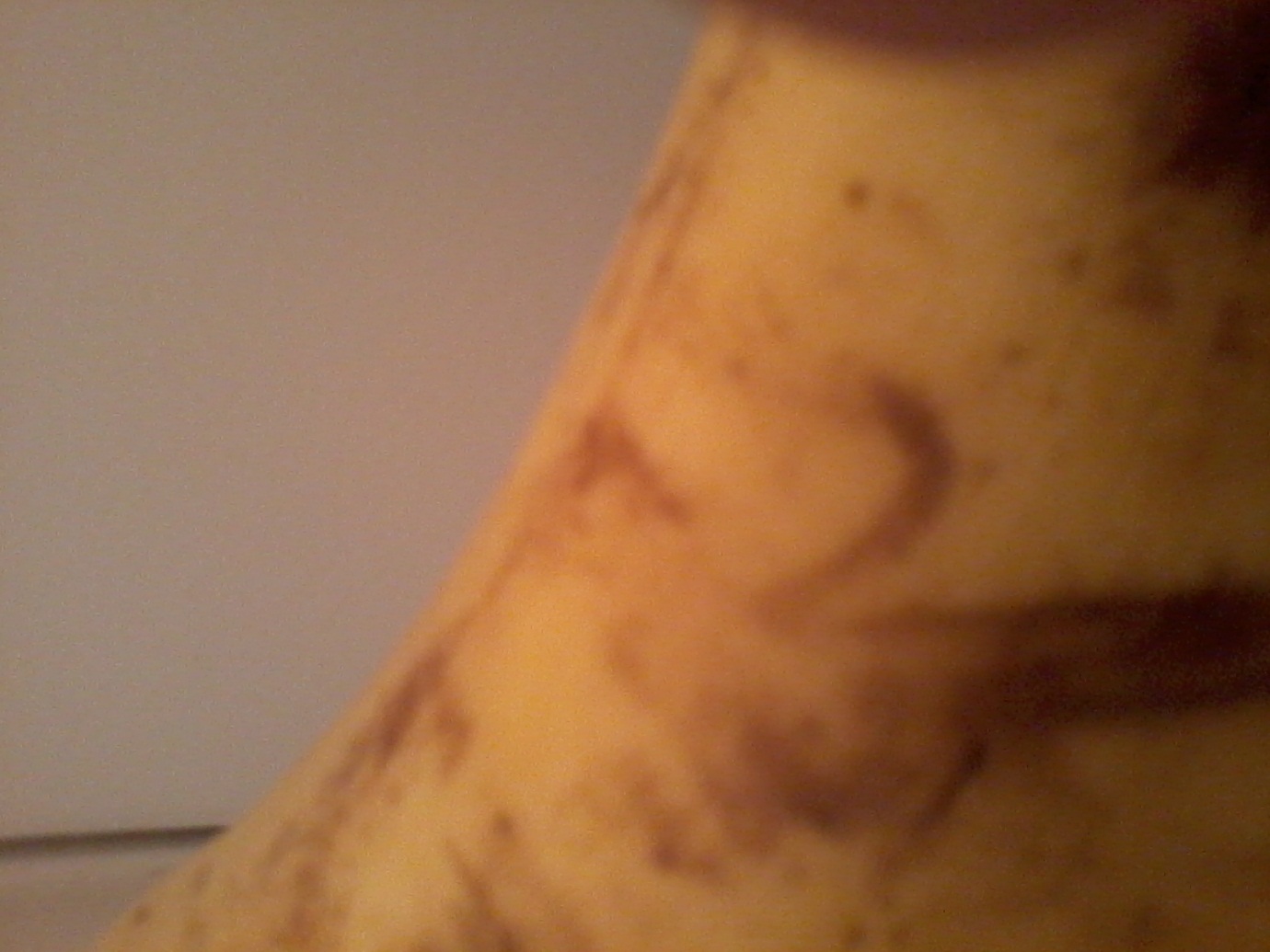 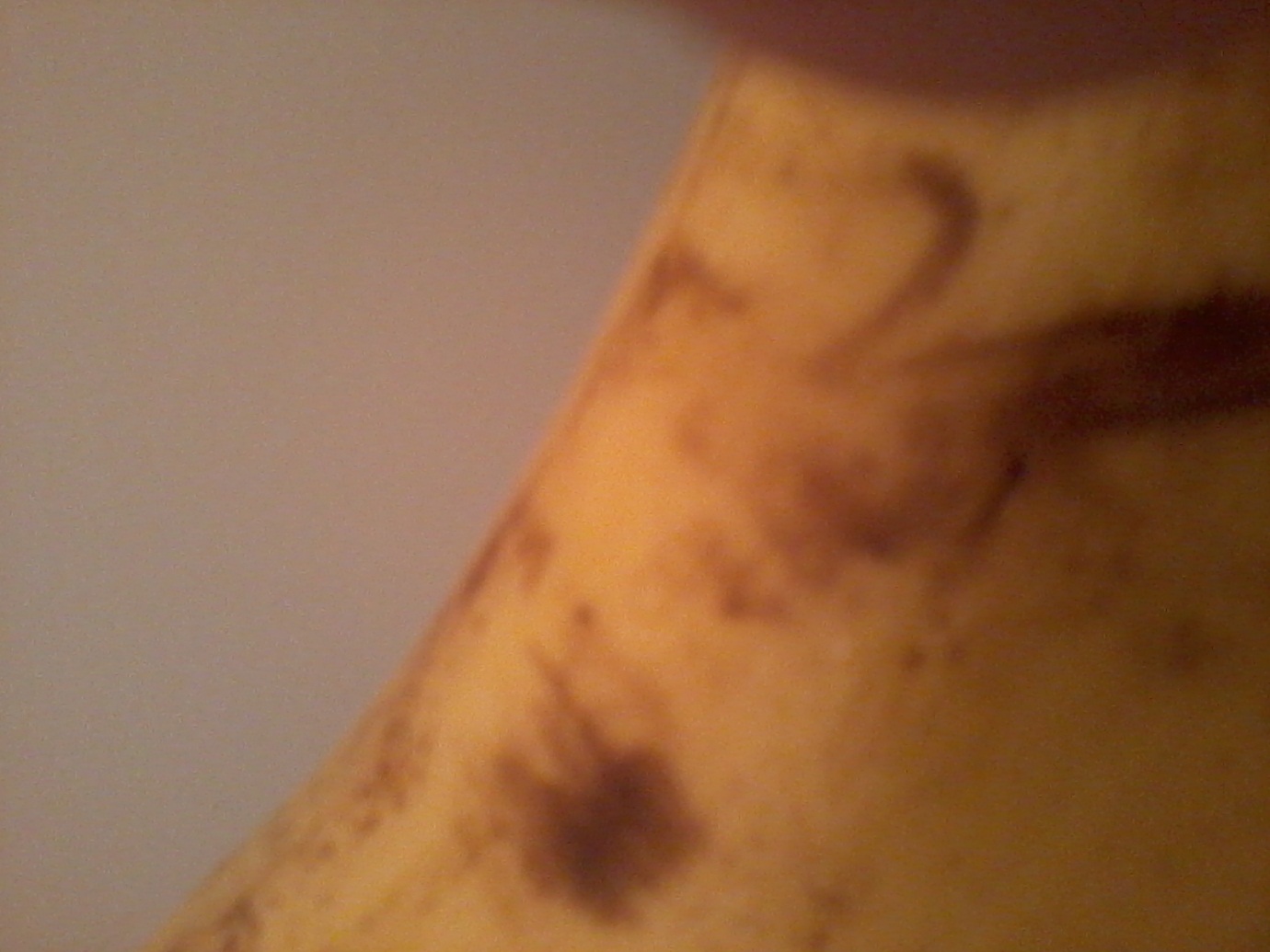 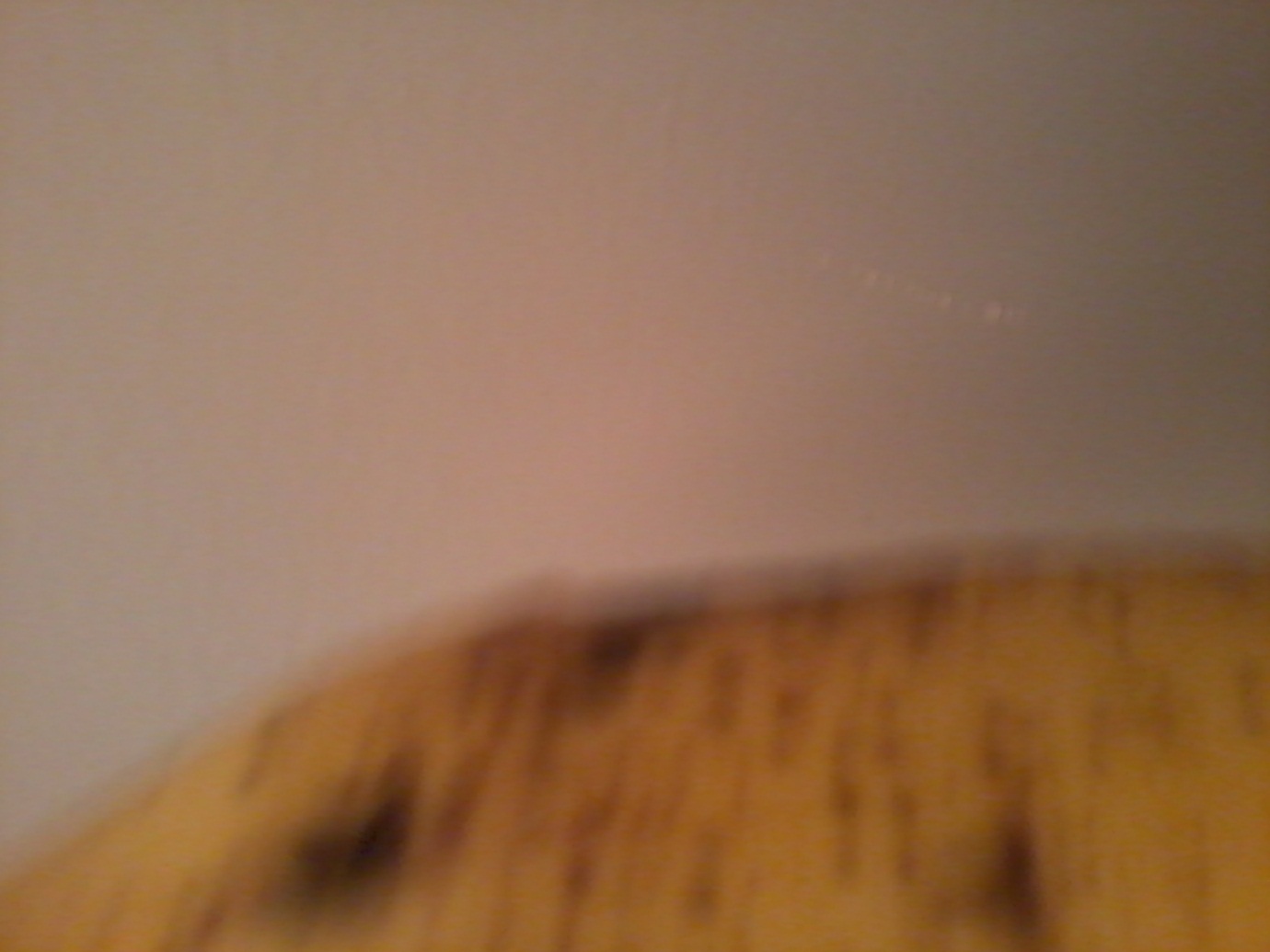 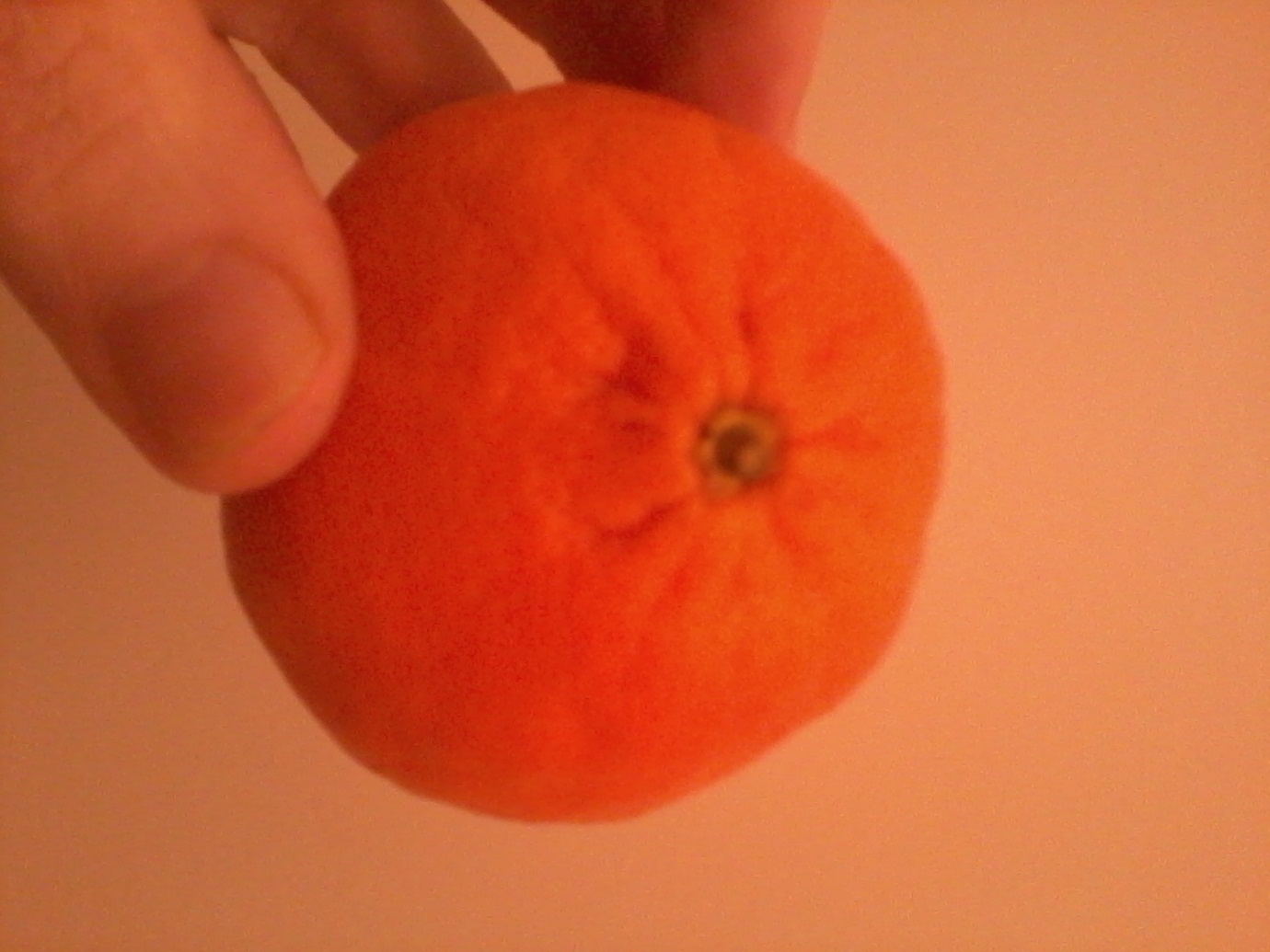 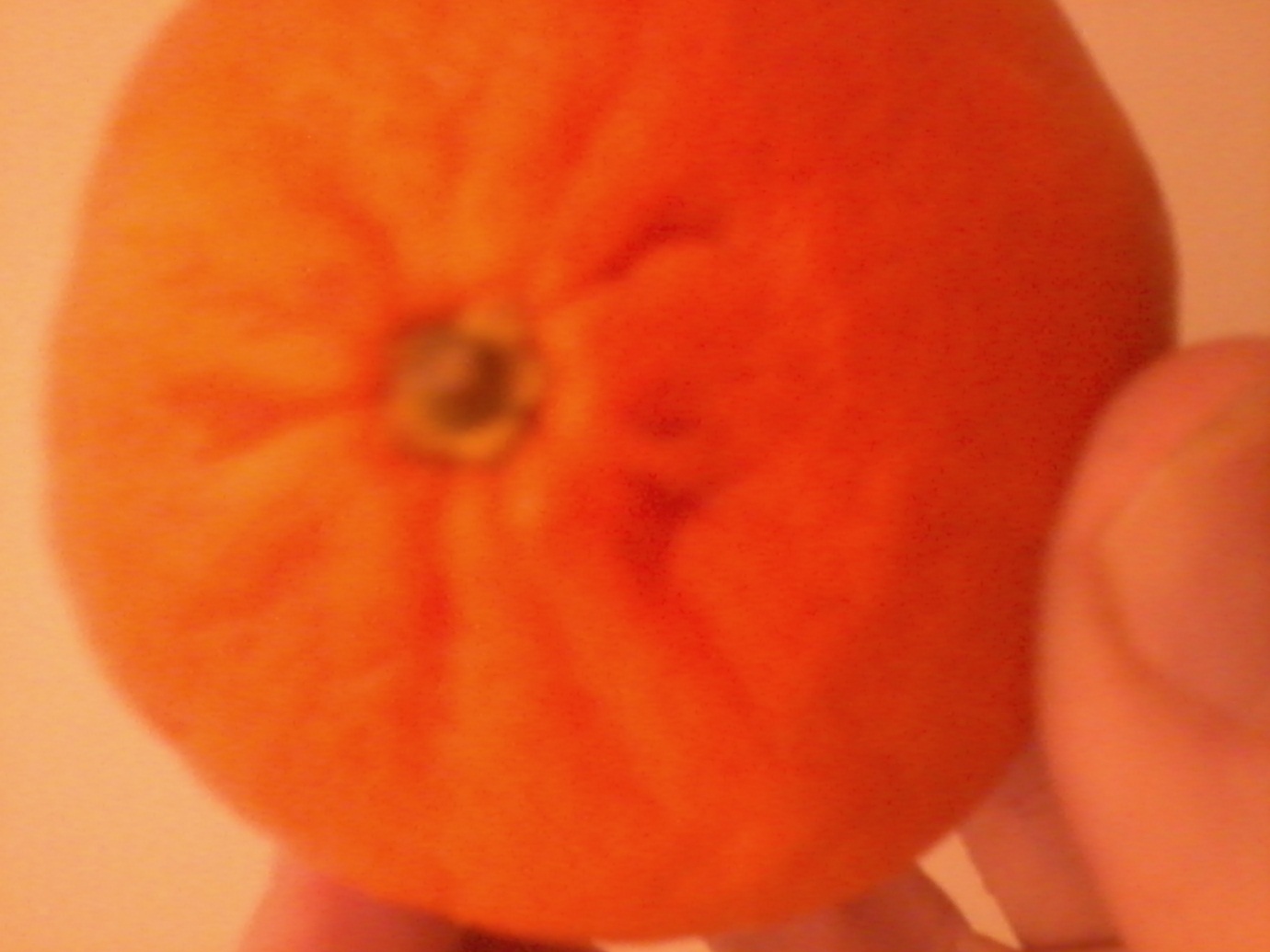 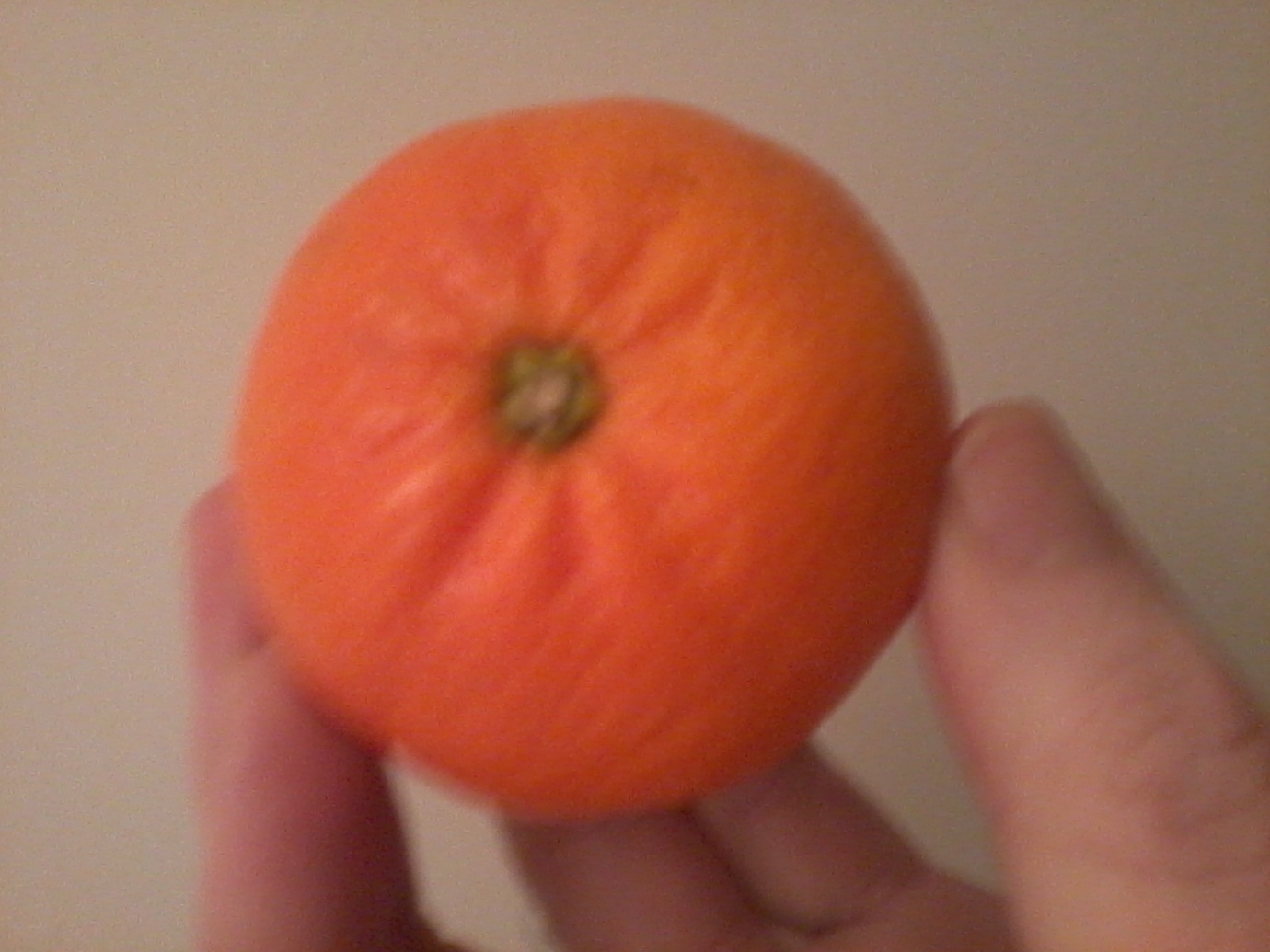 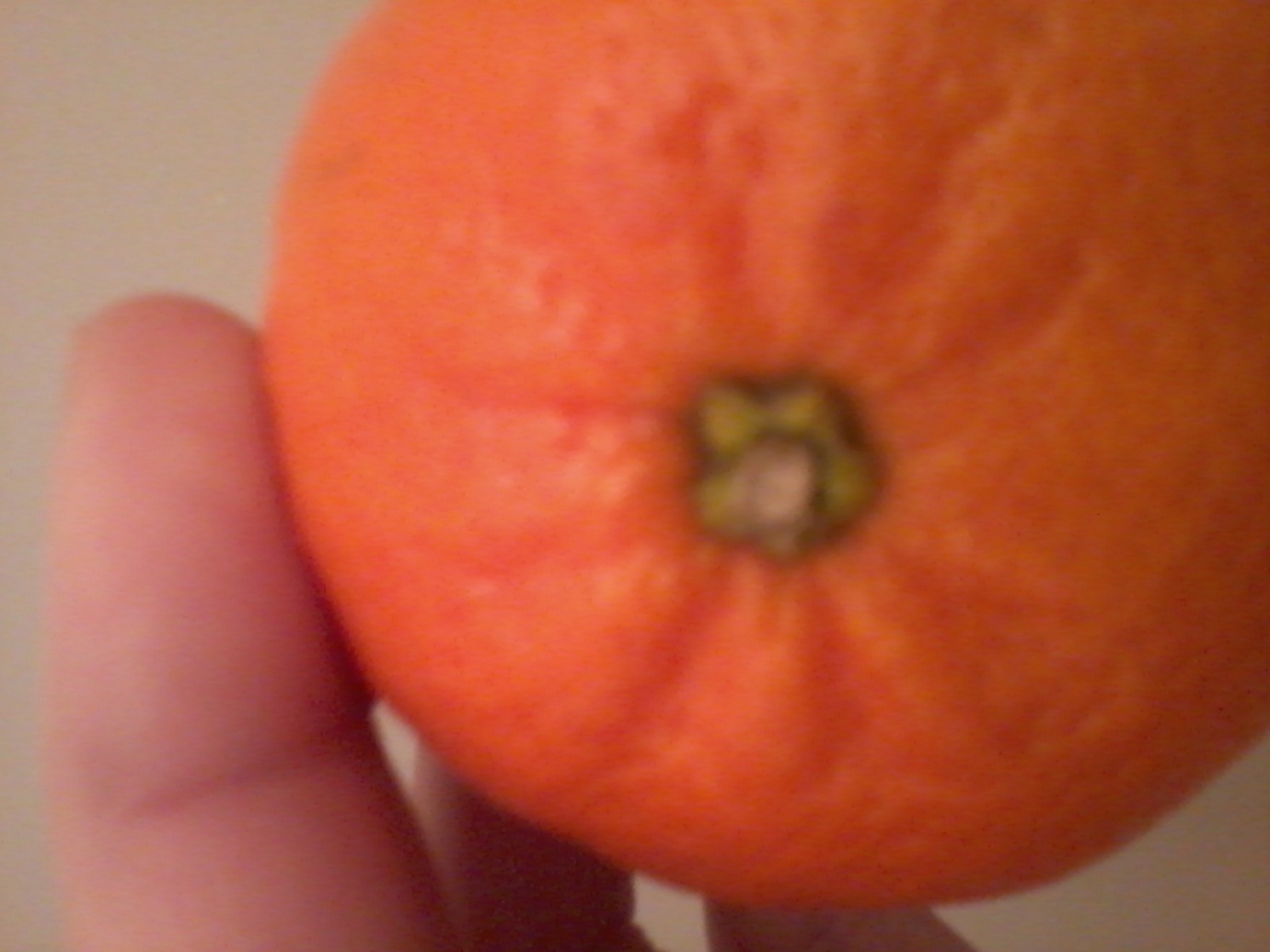 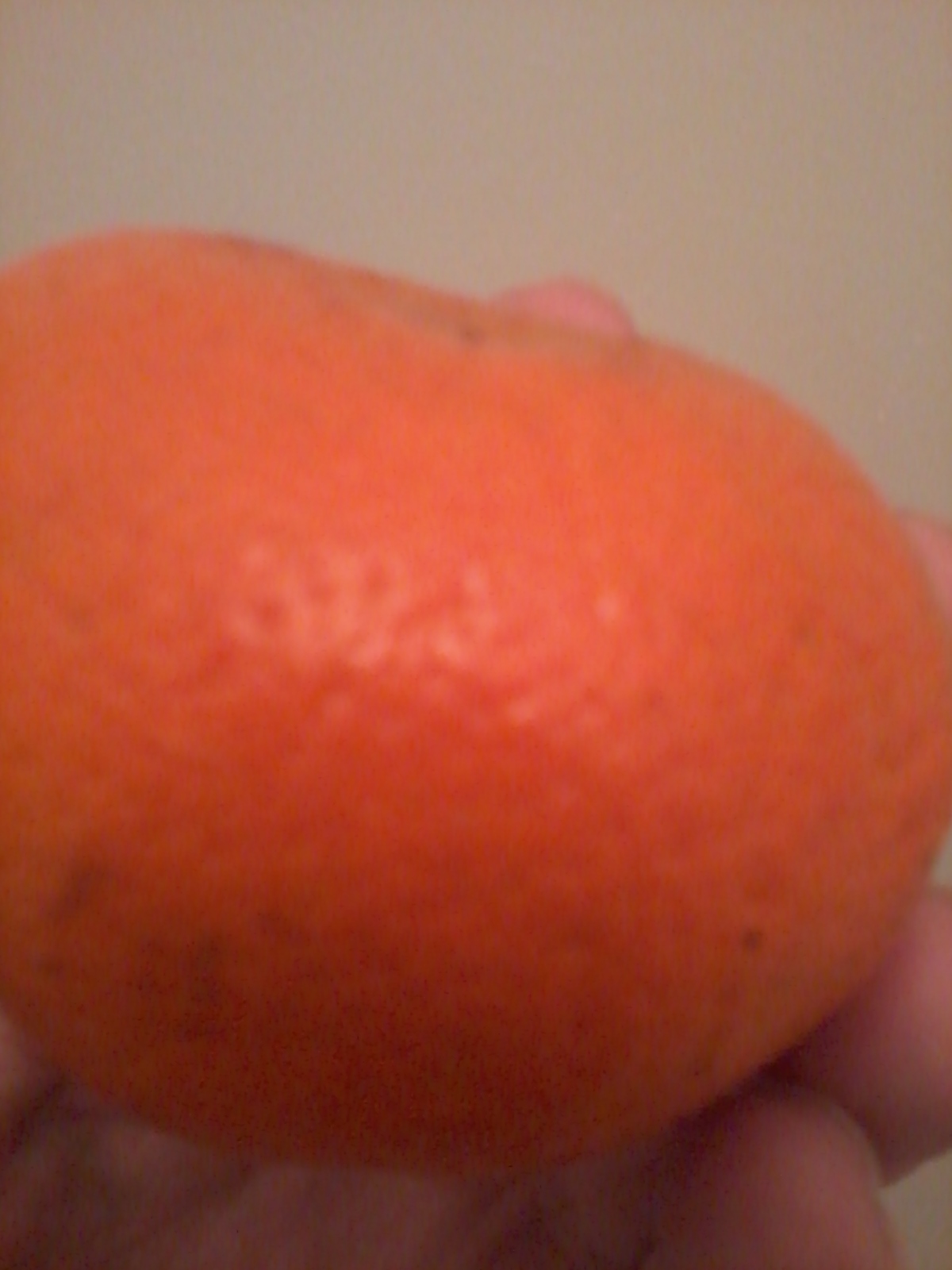 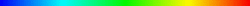 